Course unitDescriptor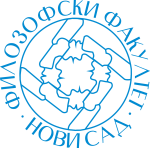 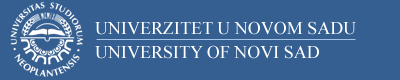 Course unitDescriptorFaculty of PhilosophyFaculty of PhilosophyGENERAL INFORMATIONGENERAL INFORMATIONGENERAL INFORMATIONGENERAL INFORMATIONStudy program in which the course unit is offeredStudy program in which the course unit is offeredKomparativna književnostKomparativna književnostCourse unit titleCourse unit titleEvropski roman sentimentalizma i predromantizmaEvropski roman sentimentalizma i predromantizmaCourse unit codeCourse unit code15КККК1715КККК17Type of course unit Type of course unit obavezanobavezanLevel of course unitLevel of course unitOsnovne studijeOsnovne studijeField of Study (please see ISCED)Field of Study (please see ISCED)0232, Književnost i jezk (komparativna književnost)0232, Književnost i jezk (komparativna književnost)Semester when the course unit is offeredSemester when the course unit is offeredletnji semestarletnji semestarYear of study (if applicable)Year of study (if applicable)22Number of ECTS allocatedNumber of ECTS allocated44Name of lecturer/lecturersName of lecturer/lecturersprof. dr Vladimir Gvozdenprof. dr Vladimir GvozdenName of contact personName of contact personDr Stevan BradićDr Stevan BradićMode of course unit deliveryMode of course unit deliveryDirektna nastavaDirektna nastavaCourse unit pre-requisites (e.g. level of language required, etc)Course unit pre-requisites (e.g. level of language required, etc)PURPOSE AND OVERVIEW (max 5-10 sentences)PURPOSE AND OVERVIEW (max 5-10 sentences)PURPOSE AND OVERVIEW (max 5-10 sentences)PURPOSE AND OVERVIEW (max 5-10 sentences)Upoznavanje sa najznačajnijim tekovinama evropske književnosti XVIII stoleća – sa razvojem romana, kao i njegovom žanrovskom kompleksnošću; upućivanje u izbor i način korišćenja sekundarne literature; osposobljavanje za samostalnu analizu i vrednovanje romanesknog teksta.Upoznavanje sa najznačajnijim tekovinama evropske književnosti XVIII stoleća – sa razvojem romana, kao i njegovom žanrovskom kompleksnošću; upućivanje u izbor i način korišćenja sekundarne literature; osposobljavanje za samostalnu analizu i vrednovanje romanesknog teksta.Upoznavanje sa najznačajnijim tekovinama evropske književnosti XVIII stoleća – sa razvojem romana, kao i njegovom žanrovskom kompleksnošću; upućivanje u izbor i način korišćenja sekundarne literature; osposobljavanje za samostalnu analizu i vrednovanje romanesknog teksta.Upoznavanje sa najznačajnijim tekovinama evropske književnosti XVIII stoleća – sa razvojem romana, kao i njegovom žanrovskom kompleksnošću; upućivanje u izbor i način korišćenja sekundarne literature; osposobljavanje za samostalnu analizu i vrednovanje romanesknog teksta.LEARNING OUTCOMES (knowledge and skills)LEARNING OUTCOMES (knowledge and skills)LEARNING OUTCOMES (knowledge and skills)LEARNING OUTCOMES (knowledge and skills)Pročitana obavezna dela; poznavanje relevantne sekundarne literature; osposobljenost za samostalno tumačenje i vrednovanje romana, kao i načinima njihovog klasifikovanja.Pročitana obavezna dela; poznavanje relevantne sekundarne literature; osposobljenost za samostalno tumačenje i vrednovanje romana, kao i načinima njihovog klasifikovanja.Pročitana obavezna dela; poznavanje relevantne sekundarne literature; osposobljenost za samostalno tumačenje i vrednovanje romana, kao i načinima njihovog klasifikovanja.Pročitana obavezna dela; poznavanje relevantne sekundarne literature; osposobljenost za samostalno tumačenje i vrednovanje romana, kao i načinima njihovog klasifikovanja.SYLLABUS (outline and summary of topics)SYLLABUS (outline and summary of topics)SYLLABUS (outline and summary of topics)SYLLABUS (outline and summary of topics)Teorijska nastava. Predavanja na kojima se tumače sledeća dela: D. Defo: Robinzon Kruso; J. V. Gete: Patnje mladog Vertera; Ž. Ž. Ruso: Nova Eloiza; D. Didro: Ramoov nećak; Š. Lakloa: Opasne veze; Opat Prevo: Manon Lesko; H. Filding: Tom Džons Teorijska nastava. Predavanja na kojima se tumače sledeća dela: D. Defo: Robinzon Kruso; J. V. Gete: Patnje mladog Vertera; Ž. Ž. Ruso: Nova Eloiza; D. Didro: Ramoov nećak; Š. Lakloa: Opasne veze; Opat Prevo: Manon Lesko; H. Filding: Tom Džons Teorijska nastava. Predavanja na kojima se tumače sledeća dela: D. Defo: Robinzon Kruso; J. V. Gete: Patnje mladog Vertera; Ž. Ž. Ruso: Nova Eloiza; D. Didro: Ramoov nećak; Š. Lakloa: Opasne veze; Opat Prevo: Manon Lesko; H. Filding: Tom Džons Teorijska nastava. Predavanja na kojima se tumače sledeća dela: D. Defo: Robinzon Kruso; J. V. Gete: Patnje mladog Vertera; Ž. Ž. Ruso: Nova Eloiza; D. Didro: Ramoov nećak; Š. Lakloa: Opasne veze; Opat Prevo: Manon Lesko; H. Filding: Tom Džons LEARNING AND TEACHING (planned learning activities and teaching methods) LEARNING AND TEACHING (planned learning activities and teaching methods) LEARNING AND TEACHING (planned learning activities and teaching methods) LEARNING AND TEACHING (planned learning activities and teaching methods) REQUIRED READINGREQUIRED READINGREQUIRED READINGREQUIRED READINGZ. Konstantinović: Nemačka književnost I, (poglavlje o Verteru), Sarajevo, Beograd, 1979; F. Martini: Istorija nemačke književnosti (poglavlja o Geteu), Beograd, 1971; T. Man: Stvaraoci i dela (poglavlja o Geteu), Novi Sad, 1952; M. Vinaver-Ković: Narativni postupci u Didroovim romanima, Novi Sad, 1997; Ž. Ruse: Oblik i značenje (poglavlje o Novoj Eloizi i Opasnim vezama), Novi Sad, 1993; Ž. Pule: Metamorfoza kruga (poglavlja o XVIII veku i Rusou), Novi Sad, 1993; Petar Abelar: Pisma Abelara i Eloize, Zagreb, 1970; V. Žmegač: Povijesna poetika romana, Zagreb, 1987; I. I. Anisimova, S. S. Makuljskova, A. A. Smirnova: Istorija francuske književnosti, I, Od najstarijih vremena do Revolucije 1789. godine (poglavlja o – Prevou: Razvitak komedije i romana pre Didroa; Didrou: Didro i enciklopedisti; Rusou: Ruso i rusoizam; Lakloa: Književnost uoči revolucije), prevod Milan Kašanin, Beograd (bez god. izdanja); E. Auerbah: Mimezis (poglavlje o Manon Lesko), Beograd, 1978; M. Beker: „Slavna revolucija“ i prva polovina 18. stoljeća –proza, u Povjest svjetske književnosti, knj. V, Zagreb, 1974; S. Koljević: Hirovi romana (poglavlja o Defou i Fildingu), Sarajevo, 1988; A. Ketl: Engleski roman (poglavlja o Defou i Fildingu), Sarajevo, 1962.Z. Konstantinović: Nemačka književnost I, (poglavlje o Verteru), Sarajevo, Beograd, 1979; F. Martini: Istorija nemačke književnosti (poglavlja o Geteu), Beograd, 1971; T. Man: Stvaraoci i dela (poglavlja o Geteu), Novi Sad, 1952; M. Vinaver-Ković: Narativni postupci u Didroovim romanima, Novi Sad, 1997; Ž. Ruse: Oblik i značenje (poglavlje o Novoj Eloizi i Opasnim vezama), Novi Sad, 1993; Ž. Pule: Metamorfoza kruga (poglavlja o XVIII veku i Rusou), Novi Sad, 1993; Petar Abelar: Pisma Abelara i Eloize, Zagreb, 1970; V. Žmegač: Povijesna poetika romana, Zagreb, 1987; I. I. Anisimova, S. S. Makuljskova, A. A. Smirnova: Istorija francuske književnosti, I, Od najstarijih vremena do Revolucije 1789. godine (poglavlja o – Prevou: Razvitak komedije i romana pre Didroa; Didrou: Didro i enciklopedisti; Rusou: Ruso i rusoizam; Lakloa: Književnost uoči revolucije), prevod Milan Kašanin, Beograd (bez god. izdanja); E. Auerbah: Mimezis (poglavlje o Manon Lesko), Beograd, 1978; M. Beker: „Slavna revolucija“ i prva polovina 18. stoljeća –proza, u Povjest svjetske književnosti, knj. V, Zagreb, 1974; S. Koljević: Hirovi romana (poglavlja o Defou i Fildingu), Sarajevo, 1988; A. Ketl: Engleski roman (poglavlja o Defou i Fildingu), Sarajevo, 1962.Z. Konstantinović: Nemačka književnost I, (poglavlje o Verteru), Sarajevo, Beograd, 1979; F. Martini: Istorija nemačke književnosti (poglavlja o Geteu), Beograd, 1971; T. Man: Stvaraoci i dela (poglavlja o Geteu), Novi Sad, 1952; M. Vinaver-Ković: Narativni postupci u Didroovim romanima, Novi Sad, 1997; Ž. Ruse: Oblik i značenje (poglavlje o Novoj Eloizi i Opasnim vezama), Novi Sad, 1993; Ž. Pule: Metamorfoza kruga (poglavlja o XVIII veku i Rusou), Novi Sad, 1993; Petar Abelar: Pisma Abelara i Eloize, Zagreb, 1970; V. Žmegač: Povijesna poetika romana, Zagreb, 1987; I. I. Anisimova, S. S. Makuljskova, A. A. Smirnova: Istorija francuske književnosti, I, Od najstarijih vremena do Revolucije 1789. godine (poglavlja o – Prevou: Razvitak komedije i romana pre Didroa; Didrou: Didro i enciklopedisti; Rusou: Ruso i rusoizam; Lakloa: Književnost uoči revolucije), prevod Milan Kašanin, Beograd (bez god. izdanja); E. Auerbah: Mimezis (poglavlje o Manon Lesko), Beograd, 1978; M. Beker: „Slavna revolucija“ i prva polovina 18. stoljeća –proza, u Povjest svjetske književnosti, knj. V, Zagreb, 1974; S. Koljević: Hirovi romana (poglavlja o Defou i Fildingu), Sarajevo, 1988; A. Ketl: Engleski roman (poglavlja o Defou i Fildingu), Sarajevo, 1962.Z. Konstantinović: Nemačka književnost I, (poglavlje o Verteru), Sarajevo, Beograd, 1979; F. Martini: Istorija nemačke književnosti (poglavlja o Geteu), Beograd, 1971; T. Man: Stvaraoci i dela (poglavlja o Geteu), Novi Sad, 1952; M. Vinaver-Ković: Narativni postupci u Didroovim romanima, Novi Sad, 1997; Ž. Ruse: Oblik i značenje (poglavlje o Novoj Eloizi i Opasnim vezama), Novi Sad, 1993; Ž. Pule: Metamorfoza kruga (poglavlja o XVIII veku i Rusou), Novi Sad, 1993; Petar Abelar: Pisma Abelara i Eloize, Zagreb, 1970; V. Žmegač: Povijesna poetika romana, Zagreb, 1987; I. I. Anisimova, S. S. Makuljskova, A. A. Smirnova: Istorija francuske književnosti, I, Od najstarijih vremena do Revolucije 1789. godine (poglavlja o – Prevou: Razvitak komedije i romana pre Didroa; Didrou: Didro i enciklopedisti; Rusou: Ruso i rusoizam; Lakloa: Književnost uoči revolucije), prevod Milan Kašanin, Beograd (bez god. izdanja); E. Auerbah: Mimezis (poglavlje o Manon Lesko), Beograd, 1978; M. Beker: „Slavna revolucija“ i prva polovina 18. stoljeća –proza, u Povjest svjetske književnosti, knj. V, Zagreb, 1974; S. Koljević: Hirovi romana (poglavlja o Defou i Fildingu), Sarajevo, 1988; A. Ketl: Engleski roman (poglavlja o Defou i Fildingu), Sarajevo, 1962.ASSESSMENT METHODS AND CRITERIAASSESSMENT METHODS AND CRITERIAASSESSMENT METHODS AND CRITERIAASSESSMENT METHODS AND CRITERIAPismeni ispitPismeni ispitPismeni ispitPismeni ispitLANGUAGE OF INSTRUCTIONLANGUAGE OF INSTRUCTIONLANGUAGE OF INSTRUCTIONLANGUAGE OF INSTRUCTIONSrpskiSrpskiSrpskiSrpski